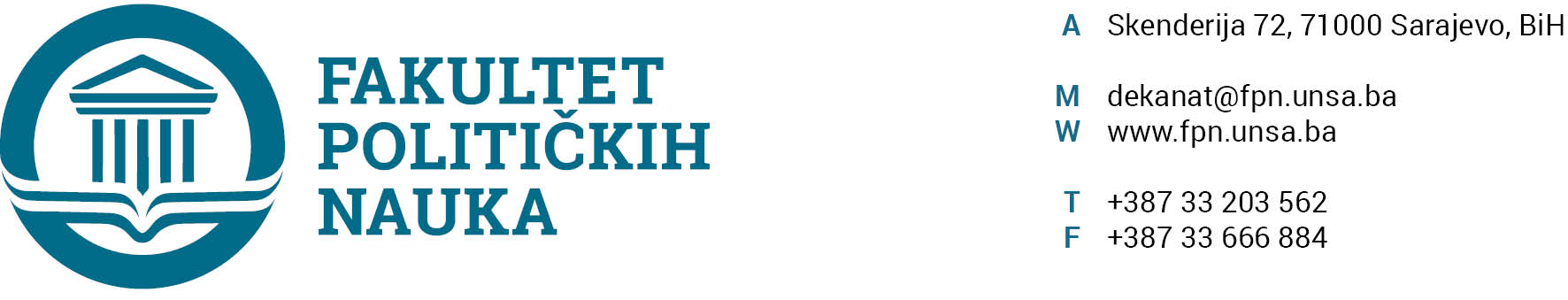 ODSJEK SIGURNOSNE I MIROVNE STUDIJEZAPISNIK SA DVADESET TREĆE (23)  REDOVNE SJEDNICE ODSJEKA ODRŽANE 10.09 .2021. GODINEPrisutni: Prof.dr. Mirza Smajić, prof.dr. Zlatan Bajramović, Prof.dr. Nerzuk Ćurak, Prof.dr. Darvin Lisica V. asst. Veldin Kadić, v. Asst. Selma Ćosić, prof.dr. Vlado Azinović, prof. dr. Haris Cerić, Prof. dr. Zarije SeizovićOpravdano odsutni:. Prof.dr. Sead Turčalo, doc. dr. Emir Vajzović, Prof.dr. Darvin LisicaUsvojen je slijedeći DNEVNI RED:Master teze 3+2/4+1a.) Izvještajib.) Prijedlog temaMentorstvaTekuća pitanjaZAKLJUČCI:Ad1. Master studij (3+2) (4+1)1.1. Prijave tema magistarskih radovaOdsjek je prihvatio listu tema sa kandidatima, mentorima i komisijama za ocjenu i odbranu prijavljenih master teza (3+2) (4+1) i uputio Vijeću Fakulteta na razmatranje. (Spisak tema sa komisijama u prilogu zapisnika1.2. Izvještaj o ocjeni magistarskog rada (3+2)  (4+1)Odsjek je jednoglasno usvojio Izvještaje Komisija za ocjenu i odbranu završnih radova na master studiju (3+2) (4+1) Odsjeka sigurnosnih i mirovnih studija. Odsjek navedene Izvještaje upućuje Vijeću Fakulteta na usvajanje.(Spisak Izvještaja sa prijedlozima datuma odbrana u prilogu zapisnika).Ad2: MentorstvaOdsjek je razmatrao stanje mentorstava i dogovorio okvirni plan za djelovanje. Ad3:  Tekuća pitanjaOdsjek je razmatrao molbu studenta Velimira Oborine  o dodjeljivanju teme i mentora za završni rad i pismenim putem će obavijestiti istog  o usvojenom zaključku. Odsjek predlaže rukovodstvu Fakulteta održavanje tematske sjednice Vijeća Fakulteta sa jednom tačkom dnevnog reda: kvalitet nastavnog procesa tokom pandemije: evaluacija i preporuke.Sarajevo, 10.09. 2021. godineZapisničar,                                                                                                   Šef OdsjekaV.asst. mr. Veldin Kadić                                                             Prof.dr. Mirza Smajić